あおぞら共和国　利用申込書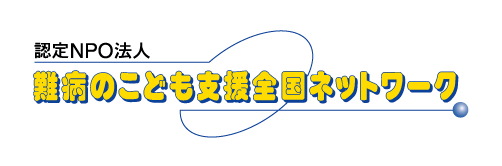 ※受付けは利用月の3か月前の1日、午前10時着信分からです。※この用紙にご記入の上、メール添付、FAXで送信してください。メール添付、FAXできない方は①～⑥の項目をＥメールで送信してください。※Ｅメールの件名は「利用申込：〇月分」でお願いします。ＦＡＸ：０３－５８４０－５９７４E-mail：aozora@nanbyonet.or.jp①②※キャンセル待ち、どちらかに〇を付けて下さい。　※キャンセルが出た場合のみご連絡します。③④※携帯電話がない場合は、利用日に連絡が取れる電話を記入して下さい。※親の会等の欄には、会の名称、所属団体等の名称を記入して下さい。⑤※利用者総数が確定していなくても申し込みはできます。※1・２・４号棟の最大定員は10名、３号棟は２０名です。⑥申込日年月日第1希望第1希望第1希望第1希望第1希望第1希望第2希望第2希望第2希望第2希望第2希望第2希望利用開始日年月日年月日利用終了日年月日年月日キャンセル待ちキャンセル待ち する する しない しないキャンセル待ちキャンセル待ち する する しない しない療育相談利用希望療育相談利用希望療育相談利用希望希望する希望する希望する希望する希望しない希望しない希望しない希望しない代表利用者種別※空欄に〇を付けて下さい正会員賛助会員購読会員代表利用者種別※空欄に〇を付けて下さい非会員（難病や障害のある子どもとその家族）非会員（難病や障害のある子どもとその家族）非会員（難病や障害のある子どもとその家族）非会員（難病や障害のある子どもとその家族）非会員（難病や障害のある子どもとその家族）代表利用者種別※空欄に〇を付けて下さい非会員（関係者または支援者）非会員（関係者または支援者）非会員（関係者または支援者）非会員（関係者または支援者）非会員（関係者または支援者）代表者名代表：　　　　　ｻﾌﾞ:　　　　　ｻﾌﾞ:　　　　　ｻﾌﾞ:　　　　　住 所〒〒〒代表者名代表：　　　　　ｻﾌﾞ:　　　　　ｻﾌﾞ:　　　　　ｻﾌﾞ:　　　　　携帯電話FAX代表者名代表：　　　　　ｻﾌﾞ:　　　　　ｻﾌﾞ:　　　　　ｻﾌﾞ:　　　　　E-mail代表者名代表：　　　　　ｻﾌﾞ:　　　　　ｻﾌﾞ:　　　　　ｻﾌﾞ:　　　　　親の会等利用者数男男女女総数利用者数大人小人大人小人総数利用者数車いす利用者ありなし